Course File Checklist1 applicable only for group project assessment2 applicable only for FENGChecklist  Final Year Project (FYP) Course File Checklist  Industrial Visit (LI) Course File FACULTY NAMEUNIVERSITI MALAYSIA SARAWAKSEMESTER SESSION COURSE CODE AND NAMEA.  Course Profile A.  Course Profile Tick (/) if completeLecturer’s ProfileLecturer’s ProfileCourse Plan Course Plan Students attendance list Students attendance list Teaching Appointment LetterTeaching Appointment LetteriMark:iMark:i)Course marking formii)Examination performance (statistic)iii)Students’ grade and total markiv)CLO achievements reportPLO achievementPLO achievementStudent Survey AnalysisStudent Survey AnalysisB. Delivery method(s)Tick (/) if applicableEvidence(s) attachedLecture & tutorial Cooperative learning Site/Industrial visit PBL/ case studyProject LaboratoryC. Assessment Method(s) (3 examples of each excellent, medium and bad samples)C. Assessment Method(s) (3 examples of each excellent, medium and bad samples)Tick (/) if applicableTutorial:Tutorial:i)Questionii)Answer schemeiii)Sample of students’ work (optional)Quiz:Quiz:i)Questionii)Answer schemeiii)Sample of students’ workAssignment/ Project:Assignment/ Project:i)Questionii)Answer schemeiii)Sample of students’ workiv)Group list1v)Peer evaluation rubric1Laboratory report:Laboratory report:i)Laboratory manualii)Assessment Rubriciii)Sample of students’ workMid-semester Exam:Mid-semester Exam:i)Questionii)Answer schemeiii)Moderation form2iv)Vetted exam question and answer scheme2v)Sample of students’ workFinal Exam:Final Exam:i)Questionii)Answer schemeiii)Moderation form2iv)Vetted exam question and answer scheme2v)Sample of students’ work Problem-based learning (PBL)/ Case Study: Problem-based learning (PBL)/ Case Study:i)PBL/ Case study triggerii)Implementation Rubric (i.e., i.e., report/ practical and etc)iii)Fact, Idea, Learning Issues, Action (FILA) tableiv)Peer evaluation rubricPresentation:Presentation:i)Rubricii)Sample of students’ slidesCourse ProfileCourse ProfileTick (/) if applicableCourse Plan Course Plan Course OutlineCourse OutlineStudents attendance list in seminarsStudents attendance list in seminarsTeaching Appointment LetterTeaching Appointment LetteriMark:iMark:i)Course marking formii)Examination performance (statistic)iii)Students’ grade and total markiv)CLO achievements reportPLO achievementPLO achievementStudent Survey AnalysisStudent Survey AnalysisInvited speaker(s):Invited speaker(s):i)Appointment letter ii)ResumeB. Delivery method(s)Tick (/) if applicableThesis proposal listStudent-supervisor listStudents attendance list in seminarsSeminars’ presentation slidesWork flow for FYP 1Work flow for FYP 2Thesis Submission FormThesis Writing ManualC. Assessment Method(s)C. Assessment Method(s)Tick (/) if applicableReport:Report:i)Evaluation rubricii)Sample of students’ reportsPresentation:Presentation:i)Rubricii)Sample of students’ slidesCourse ProfileCourse ProfileTick (/) if applicableCourse Plan Course Plan Course OutlineCourse OutlineTeaching Appointment LetterTeaching Appointment LetteriMark:iMark:i)Course marking formii)Examination performance (statistic)iii)Students’ grade and total markiv)CLO achievements reportPLO achievementPLO achievementStudent Survey AnalysisStudent Survey AnalysisB. Delivery method(s)Tick (/) if applicableStudent placement listWork flow for LILog BookC. Assessment Method(s)C. Assessment Method(s)Tick (/) if applicableForm:Form:i)Supervisor’s formii)Visiting lecturer’s formLog bookReport:i)Rubricii)Sample of students’ reportsPresentation:Presentation:i)Rubricii)Sample of students’ slides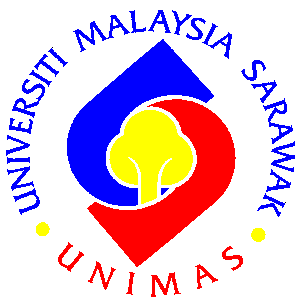 